Health Information and Analysis Oversight Council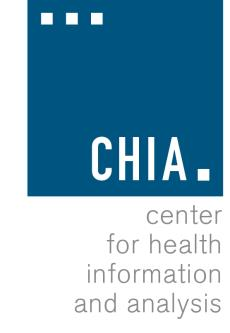 Center for Health Information and AnalysisRemote Meeting Available for Viewing on YouTubeJune 24, 2020 2:00 PM

AGENDAApproval of Prior Meeting MinutesFinance Update

Executive Director’s ReportCHIA During COVID-19CHIA’s Data Collection and Publishing ScheduleE-APCD Update

